         新疆天文台科研（课题）档案预立卷归档材料移交情况记录表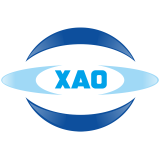 《填表说明》见附页。                                                                      综合档案室   二〇一七年         新疆天文台科研档案预立卷归档材料移交情况表《填表说明》 “日期”为归档材料最终形成时间。若无具体形成时间可用“00”代替，如：1986.01.00；“份数/页数”用阿拉伯数字书写；“类型”为归档材料类型，如原件、复印件、打印件、传真件等； 非“原件”的归档材料，均需在“备注”中注明原件去处； 预立卷材料由研究室（团组）负责人审核无漏（错）后归档； 此表一式一份，用于科研课题档案预立卷材料阶段验收，注意保存。归档研究室（团组）归档研究室（团组）归档研究室（团组）兼职档案员课题负责人课题负责人课题负责人课题编号课题编号课题名称课题名称课题类型课题类型自然科学基金面上项目自然科学基金面上项目自然科学基金面上项目自然科学基金面上项目执行（及结题）时间执行（及结题）时间特殊情况说明：特殊情况说明：收集档案阶段：执行至开题 起止时间：    年    月    日至     年    月    日收集档案阶段：执行至开题 起止时间：    年    月    日至     年    月    日收集档案阶段：执行至开题 起止时间：    年    月    日至     年    月    日收集档案阶段：执行至开题 起止时间：    年    月    日至     年    月    日收集档案阶段：执行至开题 起止时间：    年    月    日至     年    月    日收集档案阶段：执行至开题 起止时间：    年    月    日至     年    月    日收集档案阶段：执行至开题 起止时间：    年    月    日至     年    月    日收集档案阶段：执行至开题 起止时间：    年    月    日至     年    月    日收集档案阶段：执行至开题 起止时间：    年    月    日至     年    月    日收集档案阶段：执行至开题 起止时间：    年    月    日至     年    月    日收集档案阶段：执行至开题 起止时间：    年    月    日至     年    月    日收集档案阶段：执行至开题 起止时间：    年    月    日至     年    月    日收集档案阶段：执行至开题 起止时间：    年    月    日至     年    月    日收集档案阶段：执行至开题 起止时间：    年    月    日至     年    月    日收集档案阶段：执行至开题 起止时间：    年    月    日至     年    月    日收集档案阶段：执行至开题 起止时间：    年    月    日至     年    月    日归档材料明细归档材料明细归档材料明细归档材料明细归档材料明细归档材料明细归档材料明细归档材料明细归档材料明细归档材料明细归档材料明细归档材料明细归档材料明细归档材料明细归档材料明细归档材料明细归档材料明细归档材料明细序号材料名称材料名称材料名称文号/编号形成日期形成日期份数/页数份数/页数类型备注备注备注移交人签字移交人签字移交时间移交时间审核情况1例：中国科学院新疆天文台关于XXX项目工程的请示例：中国科学院新疆天文台关于XXX项目工程的请示例：中国科学院新疆天文台关于XXX项目工程的请示新天字【2016】4X号2016.11.182016.11.181份/15页1份/15页复印件原件归科研档案（档案号：K-26）原件归科研档案（档案号：K-26）原件归科研档案（档案号：K-26）研究室（团组）审核意见：    根据中国科学院新疆天文台                 归档范围要求，结合本研究室（团组）实际工作，现已完成本阶段所有需归档的科研课题档案预立卷材料收集、整理工作,经审核无漏归项。                                                               负责人（签字）：                                                                                       年    月    日研究室（团组）审核意见：    根据中国科学院新疆天文台                 归档范围要求，结合本研究室（团组）实际工作，现已完成本阶段所有需归档的科研课题档案预立卷材料收集、整理工作,经审核无漏归项。                                                               负责人（签字）：                                                                                       年    月    日研究室（团组）审核意见：    根据中国科学院新疆天文台                 归档范围要求，结合本研究室（团组）实际工作，现已完成本阶段所有需归档的科研课题档案预立卷材料收集、整理工作,经审核无漏归项。                                                               负责人（签字）：                                                                                       年    月    日研究室（团组）审核意见：    根据中国科学院新疆天文台                 归档范围要求，结合本研究室（团组）实际工作，现已完成本阶段所有需归档的科研课题档案预立卷材料收集、整理工作,经审核无漏归项。                                                               负责人（签字）：                                                                                       年    月    日研究室（团组）审核意见：    根据中国科学院新疆天文台                 归档范围要求，结合本研究室（团组）实际工作，现已完成本阶段所有需归档的科研课题档案预立卷材料收集、整理工作,经审核无漏归项。                                                               负责人（签字）：                                                                                       年    月    日研究室（团组）审核意见：    根据中国科学院新疆天文台                 归档范围要求，结合本研究室（团组）实际工作，现已完成本阶段所有需归档的科研课题档案预立卷材料收集、整理工作,经审核无漏归项。                                                               负责人（签字）：                                                                                       年    月    日研究室（团组）审核意见：    根据中国科学院新疆天文台                 归档范围要求，结合本研究室（团组）实际工作，现已完成本阶段所有需归档的科研课题档案预立卷材料收集、整理工作,经审核无漏归项。                                                               负责人（签字）：                                                                                       年    月    日研究室（团组）审核意见：    根据中国科学院新疆天文台                 归档范围要求，结合本研究室（团组）实际工作，现已完成本阶段所有需归档的科研课题档案预立卷材料收集、整理工作,经审核无漏归项。                                                               负责人（签字）：                                                                                       年    月    日研究室（团组）审核意见：    根据中国科学院新疆天文台                 归档范围要求，结合本研究室（团组）实际工作，现已完成本阶段所有需归档的科研课题档案预立卷材料收集、整理工作,经审核无漏归项。                                                               负责人（签字）：                                                                                       年    月    日研究室（团组）审核意见：    根据中国科学院新疆天文台                 归档范围要求，结合本研究室（团组）实际工作，现已完成本阶段所有需归档的科研课题档案预立卷材料收集、整理工作,经审核无漏归项。                                                               负责人（签字）：                                                                                       年    月    日研究室（团组）审核意见：    根据中国科学院新疆天文台                 归档范围要求，结合本研究室（团组）实际工作，现已完成本阶段所有需归档的科研课题档案预立卷材料收集、整理工作,经审核无漏归项。                                                               负责人（签字）：                                                                                       年    月    日研究室（团组）审核意见：    根据中国科学院新疆天文台                 归档范围要求，结合本研究室（团组）实际工作，现已完成本阶段所有需归档的科研课题档案预立卷材料收集、整理工作,经审核无漏归项。                                                               负责人（签字）：                                                                                       年    月    日研究室（团组）审核意见：    根据中国科学院新疆天文台                 归档范围要求，结合本研究室（团组）实际工作，现已完成本阶段所有需归档的科研课题档案预立卷材料收集、整理工作,经审核无漏归项。                                                               负责人（签字）：                                                                                       年    月    日研究室（团组）审核意见：    根据中国科学院新疆天文台                 归档范围要求，结合本研究室（团组）实际工作，现已完成本阶段所有需归档的科研课题档案预立卷材料收集、整理工作,经审核无漏归项。                                                               负责人（签字）：                                                                                       年    月    日研究室（团组）审核意见：    根据中国科学院新疆天文台                 归档范围要求，结合本研究室（团组）实际工作，现已完成本阶段所有需归档的科研课题档案预立卷材料收集、整理工作,经审核无漏归项。                                                               负责人（签字）：                                                                                       年    月    日研究室（团组）审核意见：    根据中国科学院新疆天文台                 归档范围要求，结合本研究室（团组）实际工作，现已完成本阶段所有需归档的科研课题档案预立卷材料收集、整理工作,经审核无漏归项。                                                               负责人（签字）：                                                                                       年    月    日研究室（团组）审核意见：    根据中国科学院新疆天文台                 归档范围要求，结合本研究室（团组）实际工作，现已完成本阶段所有需归档的科研课题档案预立卷材料收集、整理工作,经审核无漏归项。                                                               负责人（签字）：                                                                                       年    月    日研究室（团组）审核意见：    根据中国科学院新疆天文台                 归档范围要求，结合本研究室（团组）实际工作，现已完成本阶段所有需归档的科研课题档案预立卷材料收集、整理工作,经审核无漏归项。                                                               负责人（签字）：                                                                                       年    月    日